We Can! Book 5: Revision  1. Listen and read.  Then complete with the words. snake     cat     house     cow     mouse      cheese2. Read and underline the right word.  1. My friend likes to play/ do volleyball. 2. My brothers play/ do computer games every evening. 3. Asma’s sister plays/ does pottery. 4. They don’t play/ do words game very often.3. Listen and put each phrase in the right place.  A. vacuums and cleans up  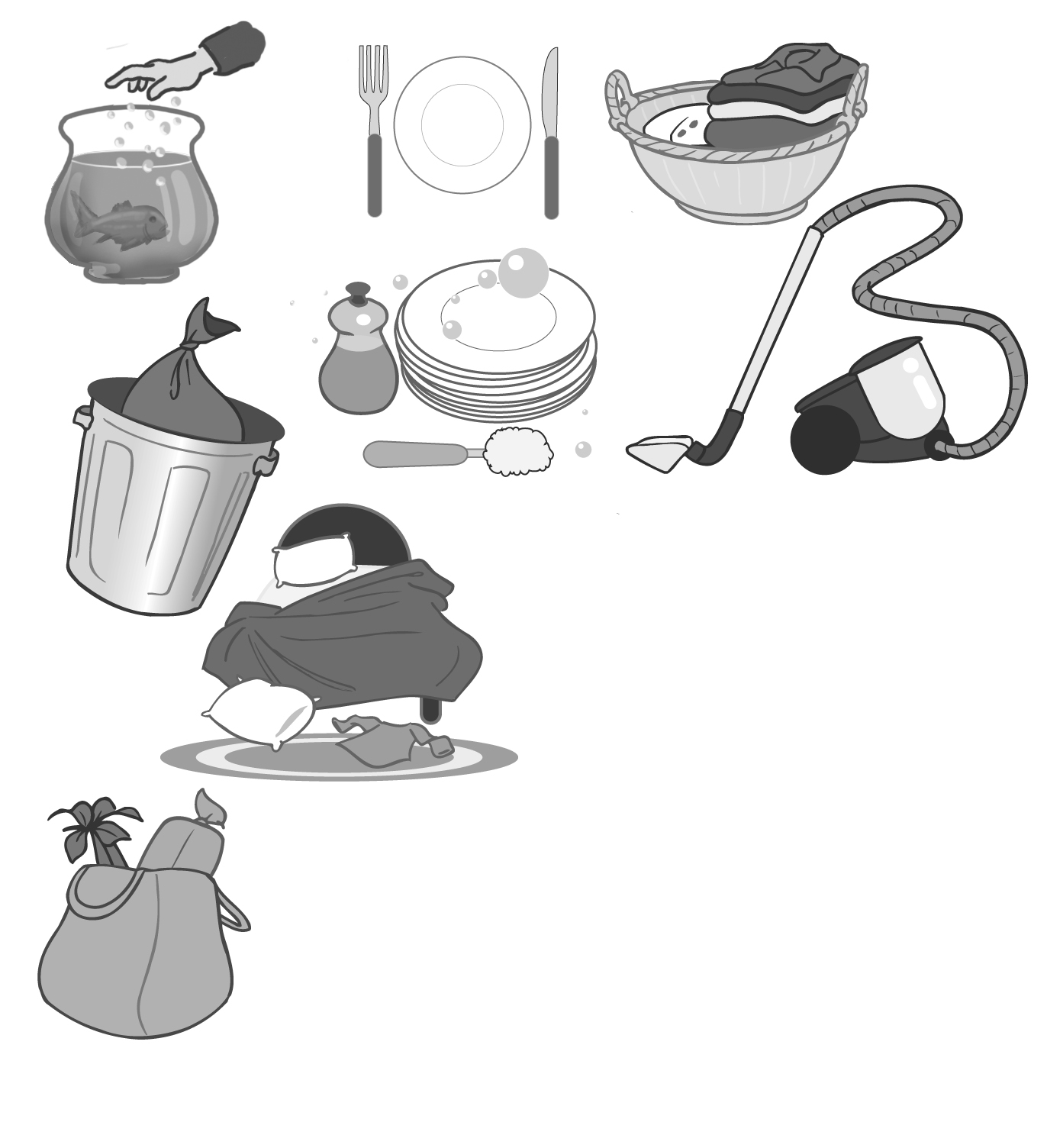 B. feeds the fish and goesC. playing games and sittingD. watching TV and eatingWhat is the good helper doing now? She usually ________________ her roomEarly in the morning or in the afternoon!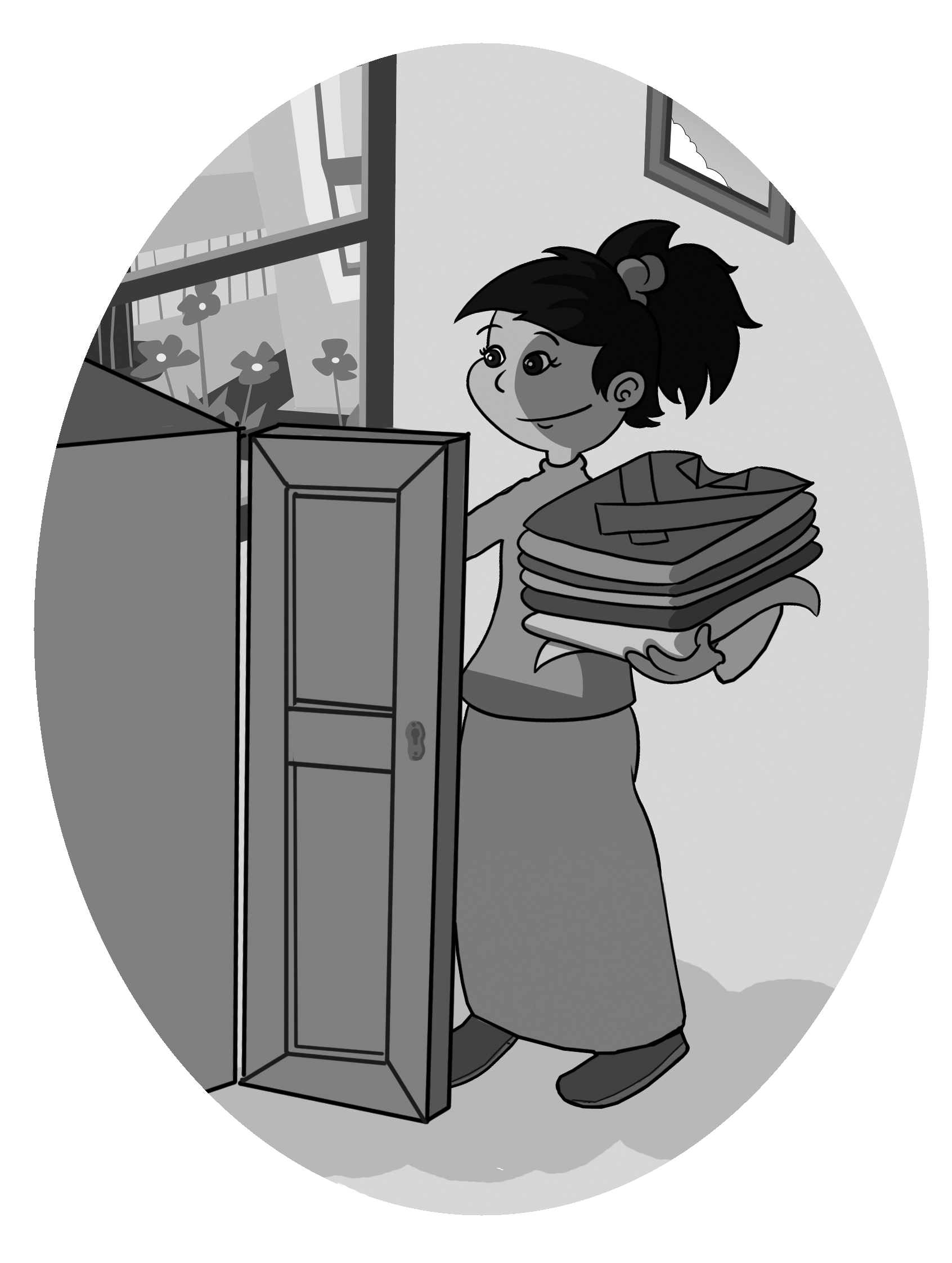 What is she doing now? She’s ________________ a snack. Her room is clean, her chores all done!What is the good helper doing now? He usually ________________ shopping Early in the morning or in the afternoon!        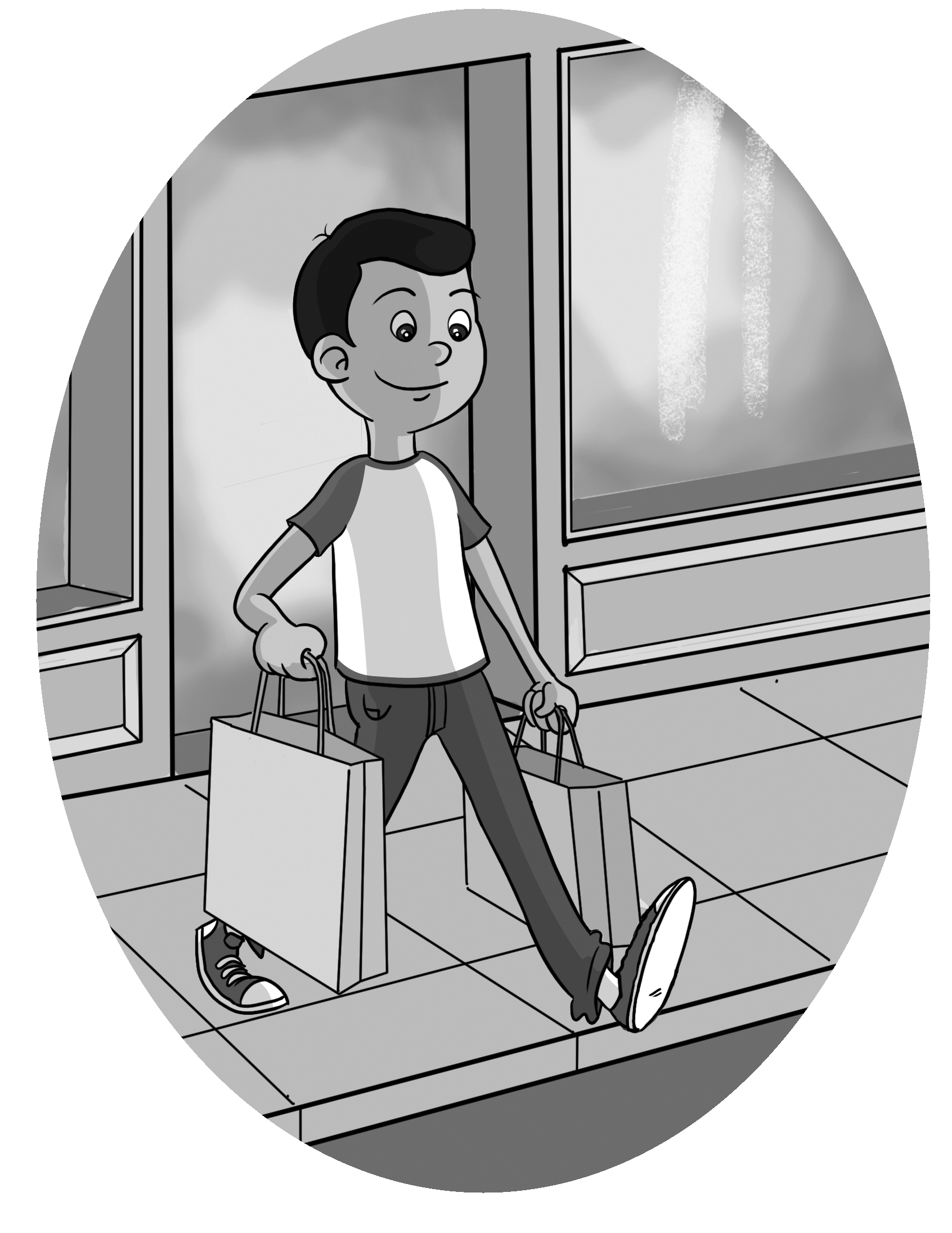 What is he doing now? He’s ________________ back. The fish is full, his chores all done! What are you doing now? ______________________________________________________________Nura and (1) his / her family live in Abha. (2) Their / Your apartment is near the center of town. Nura‘s father is a doctor. (3) Your / Her mother is a teacher.  She has two sisters. (4) Her / Their names are Fatima and Amal. They like to play in (5) her / their room and speak with (6) their / your friends.5. Read  about  Hashim’s day . Write about his day yesterday. Saeed gets up at 6:00 every morning. He eats breakfast and goes to school at 7:00. He comes home at 1:30 and eats lunch. Then he does his homework. In the evening he takes a bath and goes to bed early. 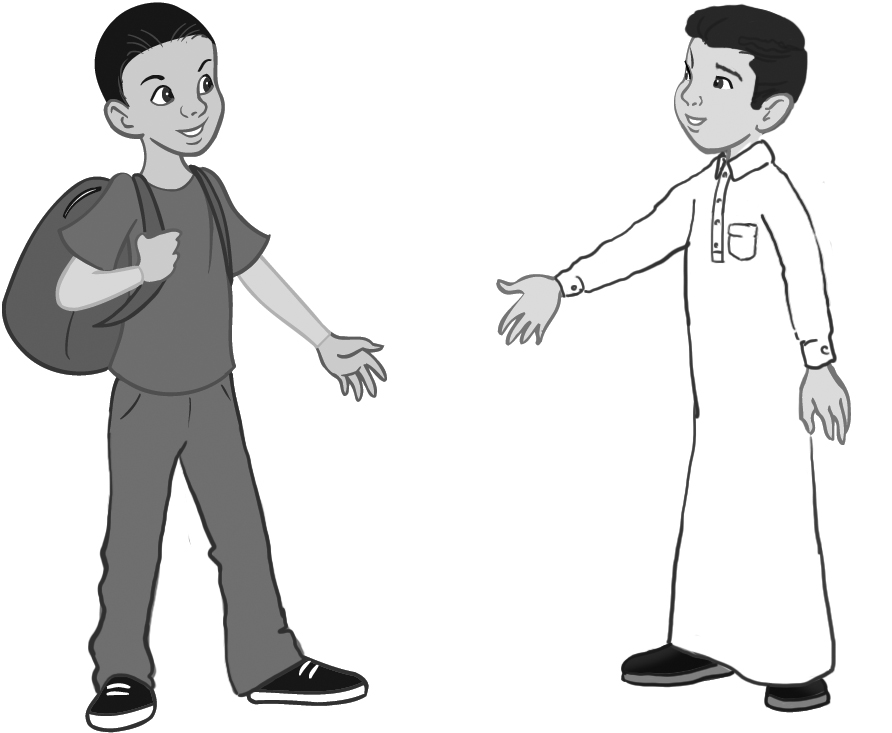 Yesterday, Saeed _______  at 6:30. He didn’t eat breakfast because he was late. He _____ to school at 7:10. He ______ home at 2:00 because the school bus was late. He was very hungry. He ____ his lunch and ______ his homework. Then, he ______ a bath and _____ to bed early. Answer the questions.What time does Saeed usually go to school? He usually goes ___________________________.What time did he go to school yesterday? Yesterday, he ___________________________.What time do you usually come home? I ___________________________What time did you come home yesterday? Yesterday, I ___________________________What time do you usually eat lunch? I ___________________________What time did you eat lunch yesterday? Yesterday, I ___________________________This is Jack‘s _______.This is the _______ that is in Jack‘s house. This is the _______ that eats the _______that is in Jack‘s _______. This is the ______ that chases the ______that eats the _____that is in Jack‘s _____.This is the ______ that scares the ______that chases the ______that eats the _____that is in Jack‘s _____ This is the ______with the pointed horns that tosses the _____that scares the ____that chases the _____that eats the _____that is in Jack‘s house.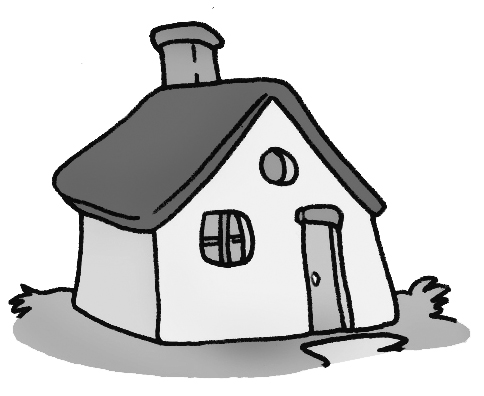 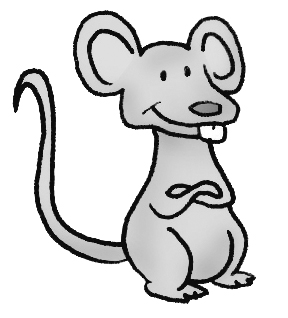 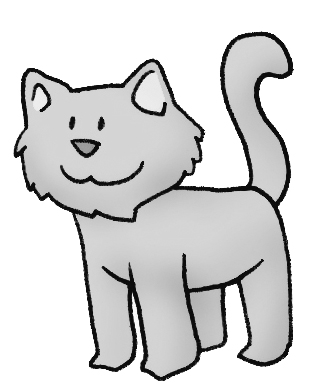 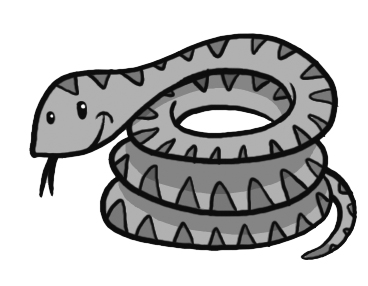 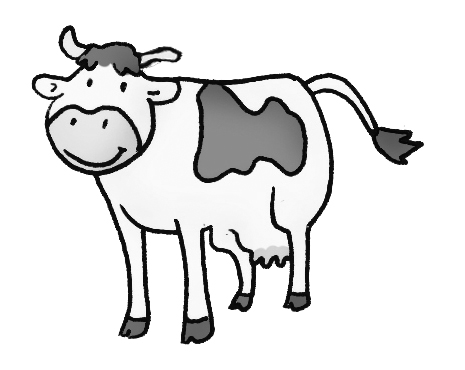 4. Read about Nura   and her family, and underline the right  words.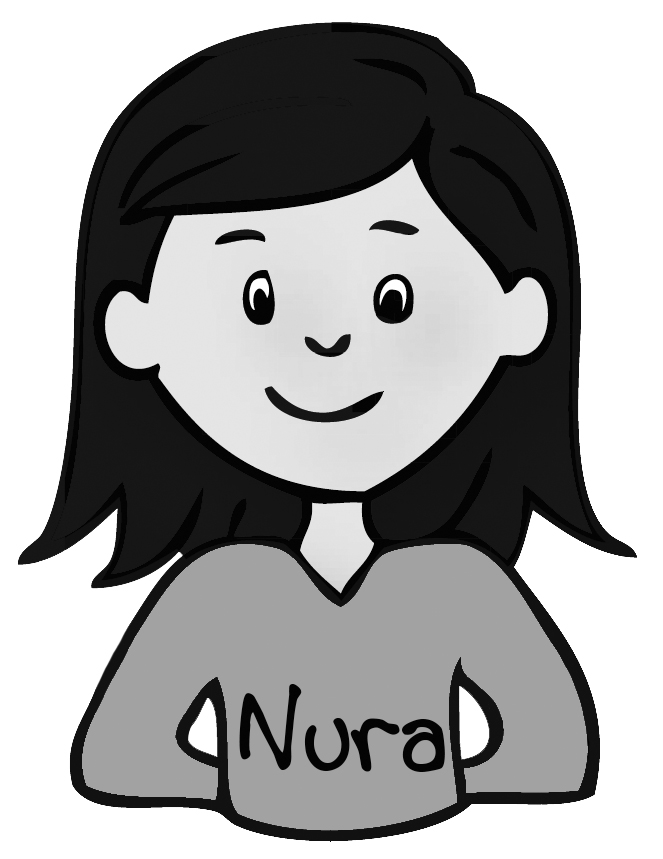 